Муниципальное автономное общеобразовательное учреждение 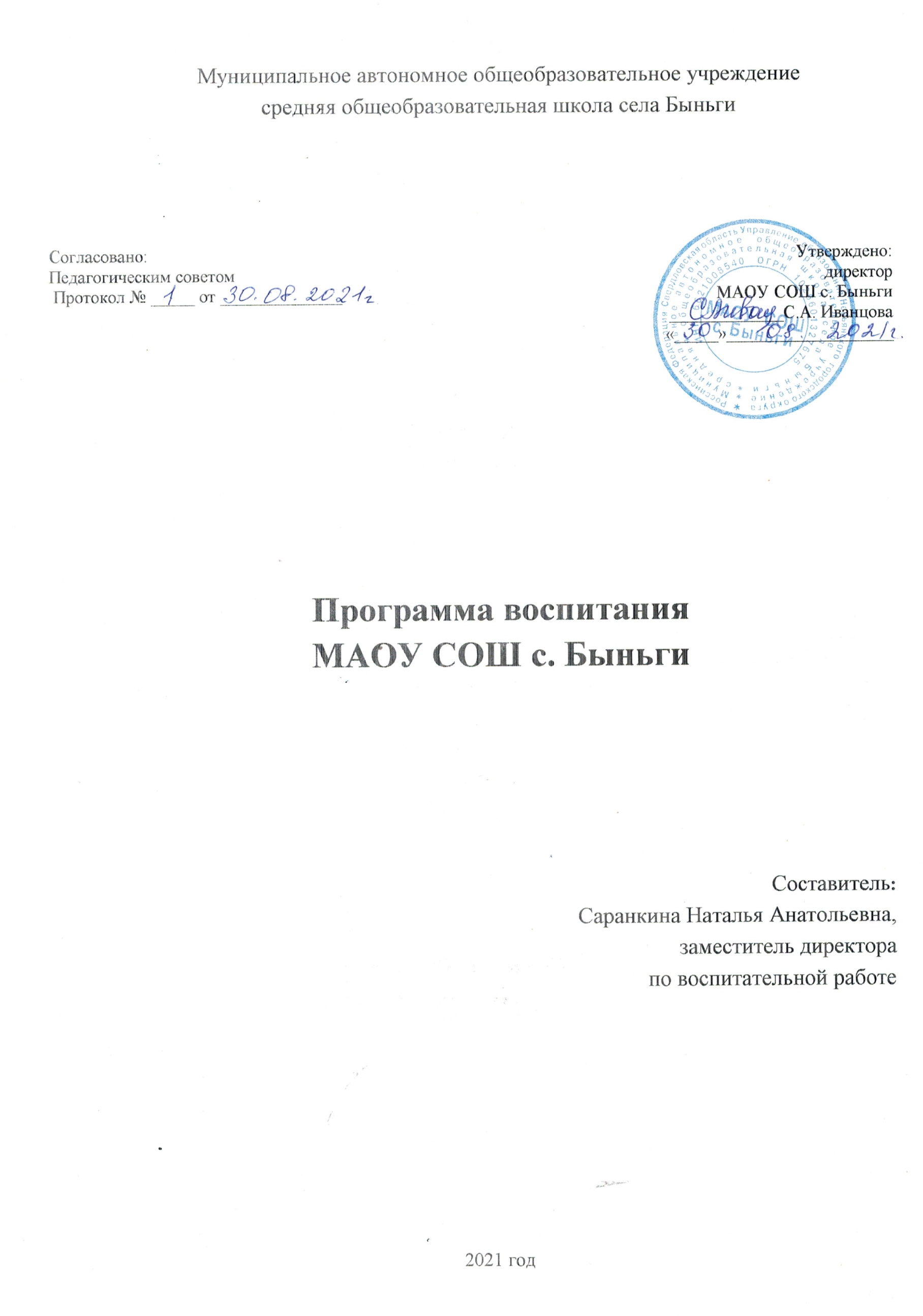 средняя общеобразовательная школа села БыньгиПрограмма воспитанияМАОУ СОШ с. БыньгиСоставитель: Саранкина Наталья Анатольевна, заместитель директора по воспитательной работе2021 годОглавлениеПОЯСНИТЕЛЬНАЯЗАПИСКАДанная программа воспитания направлена на решение проблем гармоничноговхождения школьников в социальный мир и налаживания ответственныхвзаимоотношений с окружающими их людьми. Воспитательная программа показывает,каким образом педагоги могут реализовать воспитательный потенциал их совместной сдетьми деятельности. В центре программы воспитания Муниципальногоавтономногообщеобразовательного учреждениясредняя общеобразовательнаяшколанаходится личностное развитие обучающихся в соответствии с ФГОС общегообразования, формирование у них системных знаний о различных аспектах развитияРоссии и мира. Одним из результатов реализации программы школы станет приобщениеобучающихся к российским традиционным духовным ценностям, правилам и нормамповедения вроссийском обществе.Программапризванаобеспечитьдостижениеучащимисяличностныхрезультатов,указанныхво ФГОСНОО,ООО, СОО:формирование у обучающихся основ российской идентичности;готовностьобучающихся к саморазвитию;мотивациюкпознаниюиобучению;ценностные установки и социально-значимые качества личности; активное участие всоциально-значимойдеятельности.Рабочая программа воспитания описывает систему форм и способов работы сдетьмиивключаетвсебя четыреосновных разделаРаздел«Особенностиорганизуемоговшколевоспитательногопроцесса»Раздел«Цельизадачивоспитания»Раздел«Виды,формыисодержаниедеятельности»Раздел«Основныенаправлениясамоанализавоспитательнойдеятельности».Кпрограммевоспитанияприлагаетсякалендарныйпланвоспитательнойработына2021-2022учебныйгод.РазделI.ОсобенностиорганизуемоговшколевоспитательногопроцессаМуниципальное автономное общеобразовательное учреждение средняяобщеобразовательная школа села Быньги расположена в селе Быньги.Особенностьюучебно-воспитательногопроцессавшколеявляетсято,учащиесяшколыпроживаютнатерриториисела иблизлежащихсёл.Подвозназанятия осуществляется двумяшкольными автобусами. Значительная часть семей связана сошколойтеснымиузами:училисьдети,внуки.Этаособенностьиграетважнуюрольввоспитательномпроцессе,способствуетформированиюблагоприятногомикроклимата,доверительныхотношений,укреплениютрадиций,лучшемувзаимопониманиюродителей,учащихся и учителей не только в школе, но и в поселении в целом. В зависимости от данныхфакторовпостроенучебныйивоспитательныйпроцесс,осуществляетсявнеурочнаядеятельность,работаюткружкиисекциидополнительного образования.Воспитательнаясистемашколыскладываетсяизсовместнойдеятельностиучителей,учащихся,родителей,педагоговдополнительногообразования,педагоговучрежденийкультурыиспорта,извоспитаниянауроке,внеурока:черезсистемудополнительногообразования,реализациюпрограммвоспитанияреспубликиирайона,преемственностидетскийсад-школа, экскурсионнойитворческойдеятельности.Основнаяидея,которойруководствуетсяпедагогическийколлектившколы-идеятворчества.Педагогишколыуделяютбольшоевниманиевоспитаниюучащихся,совершенствованиюиобновлениювнекласснойвоспитательнойдеятельностисдетьми.Управлениевоспитательнымпроцессомосуществляетсянауровневсехучастниковобразовательного процесса. Наряду с администрацией, в решении принципиальных вопросоввоспитания, развития школы участвуют советы самоуправления: Управляющий Совет школы,СоветотцовиСоветстаршеклассников.Активную роль в обогащении и совершенствовании воспитательной деятельности играютобъединениядополнительногообразования.Учащиеся,занимающиесявкружках,какправило,проявляютбольшийинтерескпознанию,апедагоговработавкружкахстимулируеткпоискутворческихпутейворганизацииучебно-познавательнойдеятельности.В школе открыты иуспешнофункционирует объединенияпо интересам:спортивныесекцииикружки.Ониоказываютцеленаправленноевоздействиеналичностьученика,удовлетворяяеепотребностивразличныхвидахдеятельности.Вкультурно–досуговомсоциумешкола взаимодействуетсучреждениямидополнительногообразования.Традиции коллектива -это обычаи, порядки, правила поведения, установившиеся в нем,оберегаемые им, передаваемыеот одного поколениявоспитанников к другому.В школенакопленбогатыйопытработыпоКТД.Втечениегода каждыйучащийся школыпринимаетучастиевтакихпрограммах.Коллективныетворческиедела-этоитруд,иобщение,иискусство,иразличныеформыдосуговой деятельности.Школьныйкалендарьвключаетв себянетолькотрадиционныемероприятия,атакженародные,профессиональные,государственныедаты.Такжеучащиесяипедагогишколыактивно участвуют в реализациимуниципальныхпрограмм.Детскоесамоуправление-неотъемлемаячастьшкольнойжизни.ОнопредставленоСоветомстаршеклассников,которыйкоординируетработуученических министерств.Напротяжении многих лет органами ученического самоуправления проводятся конкурсы с цельювыявления лучшихисамыхактивныхучениковиклассныхколлективов.ВшколесозданПресс-центр,которыйосвещаетшкольные новости.Эффективность воспитательной системы зависит от классных руководителей.В работеклассных руководителей большое внимание уделяется правилам поведения и конструктивногообщениясовзрослымиисверстниками,внешнемувидуучащихся,профилактикебезнадзорностииправонарушений,правиламдорожногодвиженияибезопасностипешеходов.Спортивно-оздоровительнаяивоенно-патриотическаяработа,эстетическоеразвитие детей, посещение выставок, театров, музеев, библиотек - всё это труд учителей, ихинициатива,ихстремлениереализоватьнамеченные задачи.В школе уделяется большое внимание сохранению и укреплению здоровья каждогоученика. Дляоздоровления детей используются оздоровительные прогулки и экскурсии, игрына свежем воздухе. Работает спортивный зал, стадионс футбольнымполем,волейбольнаяплощадка,универсальнаяигроваяплощадка,функционируютспортивныесекции,составленкалендарьтрадиционныхспортивно-оздоровительныхмероприятий.Безусловно,личностьребенкараскрываетсясобщенияссамымиблизкимилюдьми.Семья всегда играла ведущую роль в формировании важнейших качеств личности, которые вдальнейшем обеспечивают ребенку успешное включение в общественную жизнь, учебныйпроцесс, складывание нормальных отношений с педагогами и сверстниками в школе. Поэтомуработа с семьей является одним из важнейших компонентов учебно-воспитательного процессанашейшколы.Большоевниманиеуделяетсяорганизациипланомернойсовместнойдеятельностисродительскойобщественностью,взаимосвязисошкольнымпедагогом-психологом,учителем -логопедом,библиотекарем.Такимобразом,вшколесложиласькомфортнаяэмоциональнаяатмосфера,взаимопонимание междуучителями,учащимися иродителями.РазделII.Цельи задачи воспитания.ПрограммавоспитанияобучающихсяМАОУСОШ с. Быньгиразработанасучетом:Программыдуховно-нравственногоразвитияивоспитанияличностигражданинаРоссии;СтратегииразвитиявоспитаниявРоссийскойФедерациинапериоддо2025года;КонституцииРФ;Федеральногозаконаот29декабря2012года№273-ФЗ«Обобразованиив	РоссийскойФедерации»;Федеральногозаконаот24июля1998года№124-ФЗ«ОбосновныхгарантияхправребёнкавРоссийскойФедерации»;МеждународнойКонвенцииООН«Оправахребенка»;Всеобщейдекларацииправчеловека;Федеральногогосударственногообразовательногостандарта;«Национальнойстратегиидействийвинтересахдетейна 2017–2022годы»Государственнойпрограммы«ПатриотическоевоспитаниегражданРоссийскойФедерациина2016-2020годы»,ГосударственнойпрограммыРФ«Развитиеобразования»на2013-2020гг.идругимизаконодательнымиактамиинормативнымидокументами,касающимисясферобразования;Календаряобразовательныхсобытийнатекущий учебныйгод.Современныйнациональныйидеалличности,воспитаннойвновойроссийскойобщеобразовательнойшколе,-этовысоконравственный,творческий,компетентныйгражданинРоссии,принимающийсудьбуОтечествакаксвоюличную,осознающейответственностьзанастоящееибудущеесвоейстраны,укорененныйвдуховныхикультурных традициях российского народа. Исходя из этого воспитательного идеала, а такжеосновываясь на базовых для нашего общества ценностях (таких как семья, труд, отечество,природа, мир, знания, культура, здоровье, человек) формулируется общая цель воспитания вМАОУСОШ с. Быньги-личностноеразвитиешкольников,проявляющееся:в усвоении ими знаний основных норм, которые обществовыработало на основе этихценностей(социальнозначимых знаний);в развитии их позитивных отношений к этим общественным ценностям (то есть в развитииихсоциальнозначимых отношений);вприобретенииимисоответствующегоэтимценностямопытаповедения,опытаприменения сформированных знаний и отношений на практике (то есть в приобретении имиопыта осуществлениясоциальнозначимых дел).Данная цель ориентирует педагогов не на обеспечение соответствия личности ребенкаединому стандарту, а на обеспечение позитивной динамики развития его личности. В связи сэтимважносочетаниеусилийпедагогапоразвитиюличностиребенкаиусилийсамогоребенкапосвоемусаморазвитию.Ихсотрудничество,партнерскиеотношенияявляютсяважнымфакторомуспеховдостижениецели.Конкретизацияобщейцеливоспитанияприменительноквозрастнымособенностямшкольников позволяет выделить в ней следующиецелевые приоритеты, соответствующиетремуровням общего образования:В воспитании детей младшего школьного возраста (уровень начального общегообразования) таким целевым приоритетом является создание благоприятныхусловий дляусвоения школьниками социально значимых знаний - знаний основных норм и традиций тогообщества, в котором они живут.Выделение данного приоритета связано с особенностямидетеймладшегошкольноговозраста:сихпотребностьюсамоутвердитьсявсвоемновомсоциальном статусе - статусе школьника, то есть научиться соответствовать предъявляемым кносителям данного статуса нормам и принятым традициям поведения. Такого рода нормы итрадициизадаютсявшколепедагогамиивоспринимаютсядетьмиименнокакнормыитрадиции поведения школьника. Знание их станет базой для развития социально значимыхотношений школьников и накопления ими опыта осуществления социально значимых дел и вдальнейшем, в подростковом и юношеском возрасте. К наиболее важным из них относятсяследующие:бытьлюбящим,послушнымиотзывчивымсыном(дочерью),братом(сестрой),внуком(внучкой); уважать старших и заботиться о младших членах семьи; выполнять посильную дляребёнкадомашнюю работу, помогаястаршим;бытьтрудолюбивым,следуяпринципу«делу—время,потехе—час»,каквучебныхзанятиях,так ивдомашнихделах,доводитьначатоеделодо конца;знатьилюбитьсвоюРодину-свойроднойдом,двор,улицу,город,село,своюстрану;беречьиохранятьприроду(ухаживатьзакомнатнымирастениямивклассеилидома,заботиться о своих домашних питомцах и, по возможности, о бездомных животных в своемдворе; подкармливать птиц в морозные зимы; не засорять бытовым мусором улицы, леса,водоёмы);проявлять миролюбие — не затевать конфликтов и стремиться решать спорные вопросы, неприбегая к силе;стремиться узнаватьчто-тоновое,проявлятьлюбознательность,ценитьзнания;быть вежливымиопрятным,скромнымиприветливым;соблюдатьправилаличнойгигиены,режимдня,вестиздоровыйобразжизни;уметь сопереживать, проявлять сострадание к попавшим в беду; стремиться устанавливатьхорошие отношения с другими людьми; уметь прощать обиды, защищать слабых, по меревозможности помогать нуждающимся в этом людям; уважительно относиться к людям инойнациональной или религиозной принадлежности, иного имущественного положения, людям сограниченнымивозможностями здоровья;быть уверенным в себе, открытым и общительным, не стесняться быть в чём-то непохожимна других ребят; уметь ставить перед собой цели и проявлять инициативу, отстаивать своёмнение идействоватьсамостоятельно,без помощистарших.Знаниемладшимшкольникомданныхсоциальныхнормитрадиций,пониманиеважностиследованияимимеетособоезначениедляребенкаэтоговозраста,посколькуоблегчаетеговхождениевширокийсоциальныймир,воткрывающуюсяемусистемуобщественныхотношений.Ввоспитаниидетейподростковоговозраста(уровеньосновногообщегообразования) таким приоритетом является создание благоприятныхусловий для развитиясоциальнозначимыхотношенийшкольников,и,преждевсего,ценностныхотношений:ксемье, какглавнойопоревжизничеловекаиисточникуего счастья;к труду, как основному способу достижения жизненного благополучия человека, залогу егоуспешногопрофессиональногосамоопределенияиощущенияуверенностивзавтрашнемдне;к своему отечеству, своей малой и большой Родине как месту, в котором человек вырос ипозналпервыерадостиинеудачи,котораязавещанаемупредкамиикоторуюнужнооберегать;к природе, как источнику жизни на Земле, основе самого ее существования, нуждающейся взащите ипостоянном вниманиисо сторонычеловека;кмиру,какглавномупринципучеловеческогообщежития,условиюкрепкойдружбы,налаживанияотношенийсколлегамипоработевбудущемисозданияблагоприятногомикроклимата всвоейсобственной семье;кзнаниям,какинтеллектуальномуресурсу,обеспечивающемубудущеечеловека,какрезультатукропотливого, ноувлекательногоучебноготруда;к культуре, как духовному богатству общества и важному условию ощущения человекомполноты проживаемой жизни, которое дают ему чтение, музыка, искусство, театр, творческоесамовыражение;кздоровью,какзалогу долгойиактивнойжизничеловека,егохорошегонастроенияиоптимистичноговзгляданамир;кокружающимлюдям,какбезусловнойиабсолютнойценности,какравноправнымсоциальнымпартнерам,скоторыминеобходимовыстраиватьдоброжелательныеивзаимоподдерживающиеотношения,дающиечеловекурадостьобщенияипозволяющиеизбегатьчувстваодиночества;ксамимсебе,какхозяевамсвоейсудьбы,самоопределяющимсяисамореализующимсяличностям,отвечающимзасвоесобственноебудущее.Данный ценностный аспект человеческой жизни чрезвычайно важен для личностногоразвития школьника, так как именно ценности во многом определяют его жизненные цели, егопоступки,егоповседневнуюжизнь.Выделениеданногоприоритетаввоспитаниишкольников,обучающихсянаступениосновногообщегообразования,связаносособенностямидетейподростковоговозраста:сихстремлениемутвердитьсебякакличностьв системе отношений, свойственных взрослому миру. В этом возрасте особую значимость длядетей приобретает становление их собственной жизненной позиции, собственных ценностныхориентаций.Подростковыйвозраст-наиболееудачныйвозрастдляразвитиясоциальнозначимыхотношенийшкольников.Ввоспитаниидетейюношескоговозраста(уровеньсреднегообщегообразования)такимприоритетомявляетсясозданиеблагоприятныхусловийдляприобретения школьникамиопыта осуществлениясоциальнозначимыхдел.Выделениеданногоприоритетасвязаносособенностямишкольниковюношескоговозраста:сихпотребностьювжизненномсамоопределении,ввыборедальнейшегожизненногопути,которыйоткрываетсяпередниминапорогесамостоятельнойвзрослойжизни. Сделать правильный выбор старшеклассникам поможет имеющийся у них реальныйпрактический опыт, который онимогутприобрести, в том числеив школе. Важно,чтобыопыт оказался социально значимым, так как именно он поможет гармоничному вхождениюшкольников во взрослуюжизньокружающего ихобщества.Это:опытдел,направленных назаботуо своейсемье, родныхиблизких;трудовойопыт,опытучастиявпроизводственнойпрактике;опытдел,направленныхнапользусвоемуродномугородуилиселу,страневцелом,опытдеятельноговыражениясобственной гражданскойпозиции;опытприродоохранных дел;опытразрешениявозникающихконфликтныхситуацийвшколе,домаилинаулице;опытсамостоятельногоприобретенияновыхзнаний,проведениянаучныхисследований,опытпроектнойдеятельности;опыт изучения, защиты и восстановления культурного наследия человечества, опыт созданиясобственныхпроизведенийкультуры, опыттворческого самовыражения;опытведенияздоровогообразажизниизаботыоздоровье другихлюдей;опытоказанияпомощиокружающим,заботыомалышахилипожилыхлюдях,волонтерскийопыт;опытсамопознанияисамоанализа,опытсоциальноприемлемогосамовыраженияисамореализации.Выделение в общей цели воспитания целевых приоритетов, связанных с возрастнымиособенностями воспитанников, не означает игнорирования других составляющих общей целивоспитания. Приоритет — это то, чему педагогам, работающим со школьниками конкретнойвозрастнойкатегории,предстоитуделятьпервостепенное,нонеединственноевнимание.Добросовестнаяработапедагогов,направленнаянадостижениепоставленнойцели,позволитребенкуполучитьнеобходимыесоциальныенавыки,которыепомогутемулучшеориентироваться в сложном мире человеческих взаимоотношений, эффективнее налаживатькоммуникациюсокружающими,увереннеесебячувствоватьвовзаимодействиисними,продуктивнее сотрудничать с людьми разных возрастов и разного социального положения,смелее искать и находить выходы из трудных жизненных ситуаций, осмысленнее выбиратьсвойжизненныйпуть,всложныхпоискахсчастья для себя иокружающихеголюдей.Достижению поставленной цели воспитания школьников будет способствовать решениеследующихосновныхзадач:реализовывать воспитательные возможности общешкольных ключевых дел, поддерживатьтрадиции их коллективного планирования, организации, проведения и анализа в школьномсообществе;реализовывать потенциал классного руководства в воспитании школьников, поддерживатьактивноеучастие классных сообществвжизнишколы;вовлекать школьников в кружки, секции, клубы, студии и иные объединения, работающиепошкольнымпрограммамвнеурочнойдеятельности,реализовыватьихвоспитательныевозможности;использоватьввоспитаниидетейвозможностишкольногоурока,поддерживатьиспользование науроках интерактивныхформ занятийс учащимися;инициировать и поддерживать ученическое самоуправление - как на уровне школы, так и науровнеклассных сообществ;поддерживатьдеятельностьфункционирующихнабазешколыдетскихобщественныхобъединенийиорганизаций;организовыватьдляшкольниковэкскурсии,экспедиции,походыиреализовыватьихвоспитательныйпотенциал;организовыватьпрофориентационнуюработусошкольниками;организоватьработушкольныхмедиа,реализовыватьихвоспитательныйпотенциал;организоватьработуссемьямишкольников,ихродителямиилизаконнымипредставителями,направленнуюнасовместноерешениепроблемличностногоразвитиядетей.активно внедрять и реализовывать в школе практикиДнейединых действий и проектыРДШ,учитываяихвысокийвоспитательныйпотенциал;организоватьвшколеинтереснуюисобытийнонасыщеннуюжизньшкольногосообщества, что станет эффективным способом профилактики антисоциального поведенияшкольников.Способыдостижения цели:-четкоепланированиевоспитательной работывклассах;-прохождениевоспитательнойработычерезвсевидыиформыдеятельностиучителейиучеников;методическаяработаклассныхруководителей;-работавсоциумесродителями,общественными организациями, организациями образования,культурыиспорта;-организациявнутришкольногоконтроля,диагностикаианализдеятельностиклассныхруководителей.Планируемыйрезультат–формированиеосновногопотенциалаличностиучащегосякакопорывдостижениицели(моделированиеобраза выпускникашколы):Нравственный потенциал: социальная взрослость, ответственность за свои действия,осознаниесобственнойиндивидуальности,потребностьвобщественномпризнании,правовая	культура,	адекватная	самооценка,	честность,	принципиальность,умениеотстаивать	свои	взгляды	и	убеждения,	профессиональноесамоопределение,воспитанность;Интеллектуальный	потенциал:	достаточный		уровень		базовых		знаний,	нормсоциальногоповеденияимежличностногообщения,достаточныйуровеньбазовыхзнаний,	способность		ксамообразованию,	целостное	видение	проблем,свободноеориентированиевзнанияхнамежпредметномуровне,самообразования;Коммуникативныйпотенциал:эмпатия,коммуникативность,культураобщения,признаниеценностигармоничныхотношениймеждулюдьми,толерантность,умениясаморегуляции.Художественно-эстетическийпотенциал:самосознаниеиадекватнаясамооценка,способностьрассуждатьикритическиоцениватьпроизведениялитературыиискусства,высокая	креативность,	способность	ксамореализации,	осознанныепознавательныеинтересыистремлениеихреализовать.Физический	потенциал:	самоопределение		вспособах	достижения	здоровья,самоорганизация	науровне	здорового	образа	жизни,	умение	оказыватьпервуюмедицинскуюпомощь,способностьдействоватьвчрезвычайныхситуациях.РазделIII.Виды, формыисодержаниедеятельности.Практическаяреализацияцелиизадачвоспитанияосуществляетсяврамкахнаправленийвоспитательнойработышколы.Каждоеизнихпредставленовсоответствующеммодуле.Инвариантныемодули:«Классноеруководствоинаставничество»,«Школьныйурок»,«Курсывнеурочнойдеятельностиидополнительноеобразование»,«Работасродителями»,«Самоуправление»,«Профориентация».Вариативные модули: «Детские общественные объединения», «Ключевыеобщешкольные дела»,«Профилактика»,«Школьныемедиа».Процесс взаимодействия всех участников образовательного процесса и совместнойжизнедеятельностивзрослыхидетейнаправленнаукреплениеобщешкольногоколлектива,органовдетскогосамоуправления ученическогоактива,укрепленияипропагандыобщешкольныхтрадицийиреализуетсявтрадиционныхформахработыимероприятиях:«ДеньЗнаний», «День здоровья», «День учителя», «Посвящение в первоклассники», «Новогодниепраздники», «День самоуправления», «Выборы президента», «Прощание сБукварем»,«Праздник8Марта»,«Смотрстроя ипесни»,«Конкурсчтецов»,«День Победы», экологические акции и субботники, спортивные мероприятия,праздник Последнего звонка, проведение Уроков мужества, Уроков здоровья, тематических единых классных часов, Днейпрофориентации, выпускной вечер, работа обучающихся в «Совете старшеклассников», работашкольных отрядов «ДЮП», «ЮИД», РДШ, ЮНАРМИЯ,школьное медиа (газета «На школьной волне»), профилактическиемероприятияоргановправопорядка,библиотечныеуроки, участиевпроектахиДняхединыхдействийРДШ, участиевпрофилактическихакциях.Обучающиеся участвуют в трудовых делах школы и класса, в совместных общественнозначимыхделахшколы,чтоспособствуетразвитиюобщественнойактивности,формированиюнравственного идеала, гражданского отношения к Отечеству, воспитанию нравственногопотенциала, сознательного отношенияктруду.Модуль«Классноеруководствоинаставничество»Профессиональнуюдеятельностьпедагога,направленнуюнавоспитаниеребенкавклассном ученическом коллективе и работу с классом осуществляет классный руководитель.Классныйруководительорганизуетработусучащимисявверенногоемукласса;работусучителями-предметниками; педагогом – психологом, педагогами дополнительного образования,логопедом,социальнымпедагогом,библиотекарем,медицинскимработникомшколы,сродителямиучащихсяилиих законнымипредставителями.Классныйруководительорганизует:работупоформированиюиразвитиюклассногоколлектива;индивидуальнуюработус обучающимися класса;работусучителями,преподающимивданном классе;работу со слабоуспевающими детьми и учащимися, испытывающими трудности по отдельнымпредметам,контроль зауспеваемостьюучащихсякласса;работусобучающимися,состоящиминаразличныхвидахучета,оказавшимисявтруднойжизненнойситуации,контрольза занятостьюучащегося вовнеурочноевремя;работус родителямиучащихся илиихзаконнымипредставителями;интересные и полезные для личностного развития ребенка совместные дела с обучающимисякласса(познавательной,трудовой,спортивно-оздоровительной,духовно-нравственной,творческой,профориентационной направленности);профилактическуюработу,направленнуюнаформированиеосознанногоотношенияксобственной жизни, безопасного поведения, а также понимания норм поведения в кризисныхситуациях;ведетдокументациюклассногоруководителя,принятуюМАОУСОШ с. Быньги.Вреализациивидовиформдеятельности,классныйруководительориентируетсянацелевые приоритеты, связанные с возрастными особенностями воспитанников, позволяющие содной стороны, - вовлечь в них детей с самыми разными потребностями, и тем самым дать имвозможностьсамореализоватьсявних,асдругойстороны,-установитьиупрочитьдоверительные отношения с учащимися класса, стать для них значимым взрослым, задающимобразцыповедениявобществе.Работаскласснымколлективом:организацияклассногосамоуправления;выработка совместно со школьниками законов класса, норм и правил общения в классномишкольномколлективах;проведение классных часов плодотворного и доверительного общения, основанных напринципахуважительногоотношениякличностиребенка,поддержкиактивнойпозициикаждого ребенка в беседе, предоставления школьникам возможности обсуждения и принятиярешенийпообсуждаемойпроблеме, созданияблагоприятнойсредыдля общения.вовлечениеобучающихсявсоциальнозначимуюдеятельностьвклассеишколе;сплочениеколлективаклассачерез:игрыитренингинасплочениеикомандообразование;инициирование и поддержка участия класса в общешкольных, ключевыхделах, оказаниенеобходимойпомощиученикамвихподготовке,проведении;совместныйанализмероприятий;проведениеинструктажейпоТБ(нажелезнодорожных,водныхобъектах,теракт,кризисныеситуации),правиламповедения вшколе,соблюдениюПДД,ППБ;проведениеродительскихсобраний;проведениетворческихмероприятийвклассе(празднованиявкласседнейрождениядетей,включающиевсебяподготовленныеученическимимикрогруппамипоздравления,сюрпризы, творческие подарки и розыгрыши; регулярные внутриклассные «огоньки» и вечера,дающие каждому школьнику возможность рефлексии собственного участия в жизни класса,праздникмам,Деньсемейныхтрадиций,театрализованныйтематическийпраздниквклассе);проведениепрофориентационныхмероприятий;выходвтеатры,музеи,библиотеки,кино;однодневныепоходыиэкскурсии,организуемыеродителямиучащихся.Индивидуальнаяработас учащимися:Формыивидыдеятельности:заполнениесучащимися«Портфолио»,как«источникауспеха» обучающихсякласса,фиксацияучебных,творческих,спортивных,личностныхдостиженийобучающегося;работа классного руководителя с обучающимися, находящимися в состоянии стресса идискомфорта, изучение особенностей личностного развития учащихся класса через наблюдениезаповедениемшкольниковвихповседневнойжизни,вспециальносоздаваемыхпедагогическихситуациях,принеобходимостисошкольнымпедагогом–психологом;делегированиеответственностизатоилииноепоручениевклассе;вовлечениеобучающихсявсоциальнозначимуюдеятельностьклассаишколы;поддержкаребенкаврешенииважныхдлянегожизненныхпроблем(налаживаниявзаимоотношений с одноклассниками или учителями, выбора профессии, вуза и дальнейшеготрудоустройства,успеваемости),когдакаждаяпроблематрансформируетсякласснымруководителемвзадачудля школьника,которую онисовместностараютсярешить.коррекция поведения ребенка через частные беседы с ним, его родителями или законнымипредставителями, сдругимиучащимисякласса;черезвключениев проводимыешкольнымпсихологомтренингиобщения;черезпредложениевзятьнасебяответственностьзатоилииное поручениевклассе.Работасучителями,преподающимивклассе:регулярныеконсультацииклассногоруководителясучителями-предметниками,направленныенаформированиеединствамненийитребованийпедагоговпоключевымвопросамвоспитания,напредупреждениеиразрешениеконфликтовмеждуучителямииучащимися;проведение мини-педсоветов, направленных на решение конкретных проблем класса иинтеграциювоспитательных влиянийна школьников;привлечениеучителейкучастиювовнутриклассныхделах,дающихпедагогамвозможностьлучшеузнаватьипониматьсвоихучеников,увидевихвиной,отличнойотучебной,обстановке;привлечениеучителейкучастиювродительскихсобранияхклассадляобъединенияусилийвделеобученияивоспитаниядетей.Работасродителямиучащихсяили ихзаконнымипредставителями:регулярноеинформированиеродителейошкольныхуспехахипроблемах ихдетей, ожизниклассавцелом;помощьродителямшкольниковилиихзаконнымпредставителямврегулированииотношениймеждуними,администрациейшколыиучителями-предметниками;организацияродительскихсобраний,происходящихврежимеобсуждениянаиболееострыхпроблем обученияивоспитанияшкольников;созданиеиорганизацияработыродительскихкомитетовклассов,участвующихвуправленииобразовательнойорганизациейирешениивопросоввоспитанияиобученияихдетей;привлечениечленовсемейшкольниковкорганизацииипроведениюделкласса;организация	на	базе	класса	семейных	праздников,	конкурсов,	соревнований,направленныхна сплочениесемьиишколы.Наиндивидуальномуровне:решениеострыхконфликтныхситуаций;обсуждениеирешениеострыхпроблем,связанныхсобучениемивоспитаниемконкретногоучащегося;консультацииимероприятияспециалистовпозапросуродителей.Модуль«Школьныйурок»Реализациявоспитательного потенциала урока ориентирована на целевые приоритеты,связанныес возрастнымиособенностямиобучающихсяипредполагаетследующее:повышениефункциональнойчитательскойкомпетенцииобучающихся;установление доверительных отношений между учителем и учениками, способствующихпозитивномувосприятиюучащимисятребованийипросьбучителя,привлечениюихвниманиякобсуждаемойнаурокеинформации,активизацииихпознавательнойдеятельности,использование занимательныхэлементов, историйизжизнисовременников;побуждение школьников соблюдать на уроке общепринятые нормы поведения, правилаобщениясостаршими(учителями)исверстниками(школьниками),принципыучебнойдисциплиныисамоорганизации;привлечение внимания школьников к ценностному аспекту изучаемых на уроках явлений,организацияихработысполучаемойнаурокесоциальнозначимойинформацией–инициированиеееобсуждения,высказыванияучащимисясвоегомненияпоееповоду,выработкисвоегок нейотношения;использованиевоспитательныхвозможностейсодержанияучебногопредметачерездемонстрациюдетямпримеровответственного,гражданскогоповедения,проявлениячеловеколюбия и добросердечности, через подбор соответствующих текстов для чтения, задачдля решения, проблемных ситуацийдляобсуждениявклассе;применениенаурокеинтерактивныхформработыучащихся:интеллектуальныхигр,стимулирующихпознавательнуюмотивациюшкольников;дидактическоготеатра,гдеполученные на уроке знания обыгрываются в театральных постановках; дискуссий, которыедают учащимся возможность приобрести опыт ведения конструктивного диалога; групповойработы или работы в парах, которые учат школьников командной работе и взаимодействию сдругимидетьми;включение в урок игровых процедур, которые помогают поддержать мотивацию детей кполучению знаний, налаживанию позитивных межличностных отношений в классе, помогаютустановлениюдоброжелательнойатмосферыво времяурока;организацияшефствамотивированныхиэрудированныхучащихсянадихнеуспевающимиодноклассниками,дающегошкольникамсоциальнозначимыйопытсотрудничества ивзаимной помощи;инициированиеиподдержкаисследовательскойдеятельностишкольниковврамкахреализацииимииндивидуальныхигрупповыхисследовательскихпроектов,чтодастшкольникамвозможностьприобрестинавыксамостоятельногорешениятеоретическойпроблемы,навыкгенерированияиоформлениясобственныхидей,навыкуважительногоотношения к чужим идеям, оформленным в работах других исследователей, навык публичноговыступленияперед аудиторией,аргументирования иотстаивания своейточкизрения;созданиегибкой среды обученияи воспитаниясиспользованием гаджетов, открытыхобразовательныхресурсов,систем управления,чтопозволитполучатьобразованиепостоянно;развитиенавыковсотрудничества,коммуникации,социальнойответственности,способностикритическимыслить, оперативноикачественнорешатьпроблемы.Формыдеятельностидляреализациивоспитательногопотенциала урока:предметныеобразовательныесобытиянауровнешколы,района,республики;конкурспредметныхстенгазетврамкахпредметныхнедель;видеоуроки,лекции,семинары,практикумы,мультимедийныепрезентации,цифровыеплатформы,тестывонлайн– режиме;интерактивныеформыработынауроке–деловыеигры,работавгруппах,предметныедискуссииконструктивногодиалога,интеллектуальные игры,дидактическийтеатр.Модуль«Курсывнеурочнойдеятельностиидополнительноеобразование»ПодвнеурочнойдеятельностьюприреализацииФГОСпонимаетсяобразовательнаядеятельность, осуществляемая в формах, отличных от урочной, и направленная на достижениепланируемыхрезультатовосвоения образовательнойпрограммы.Целивнеурочнойдеятельности:создание условий для достижения обучающимися необходимого для жизни в обществесоциальногоопыта иформирования принимаемой обществомсистемыценностей;создание условий для многогранного развития и социализации каждого обучающегося всвободноеотучёбывремя;созданиевоспитывающейсреды,обеспечивающейактивизациюсоциальных,интеллектуальных интересов обучающихся в свободное время, развитие здоровой, творческирастущейличности,сформированнойгражданскойответственностьюиправовымсамосознанием,подготовленнойкжизнедеятельностивновыхусловиях,способнойнасоциальнозначимуюпрактическуюдеятельность,реализациюдобровольческихинициатив.Основныезадачивнеурочнойдеятельности:организацияобщественно-полезнойидосуговойдеятельностиобучающихсявтесномвзаимодействииссоциумом;выявление	интересов,  склонностей,  возможностей  обучающихся,  включение	ихвразностороннюювнеурочную деятельность;созданиеусловийдляреализацииуниверсальныхучебныхдействий;развитие	навыков	организации	и	осуществления	сотрудничества	с	педагогами,сверстниками,родителями,старшимидетьми врешенииобщихпроблем;развитиепозитивногокбазовымобщественнымценностям(человек,семья,Отечество,природа,мир,знания,труд,культура)для формированияздорового образа жизни;организацияинформационнойподдержкиобучающихся;усилениепсихолого-педагогическоговлияниянажизньобучающихсявсвободноеотучебывремя.Воспитаниеназанятияхшкольныхкурсоввнеурочнойдеятельностиидополнительногообразования преимущественно осуществляетсячерез:вовлечениешкольниковвинтереснуюиполезнуюдлянихдеятельность,котораяпредоставит им возможность самореализоваться в ней, приобрести социально значимые знания,развитьвсебеважныедлясвоеголичностногоразвитиясоциальнозначимыеотношения,получитьопытучастия всоциальнозначимыхделах;формирование в кружках, секциях, клубах, студиях и т.п. детско-взрослых общностей,которыемоглибыобъединятьдетейипедагоговобщимипозитивнымиэмоциямиидоверительнымиотношениями другк другу;созданиевдетскихобъединенияхтрадиций,задающихихчленамопределенныесоциальнозначимыеформыповедения;поддержку в детских объединениях школьников сярковыраженной лидерской позициейиустановкойнасохранениеиподдержаниенакопленныхсоциальнозначимыхтрадиций;поощрениепедагогамидетскихинициативидетскогосамоуправления.Реализациявоспитательногопотенциалакурсоввнеурочнойдеятельностиидополнительногообразованияпроисходитврамкахвыбранныхшкольникамивидовдеятельности.Направлениявнеурочнойдеятельности:Общеинтеллектуальное (научно-познавательное): базируется на развитии творческогомышления, воспитании культуры умственного труда, развитие интеллектуальных способностейребенка, формировании представления об исследовательском обучении как ведущем способеучебнойдеятельности,обучениедетейспециальнымзнаниям,необходимымдляпроведениясамостоятельныхисследований.Врезультатезанятийудетейразвиваетсяустойчивыйинтерес учебно-познавательной и исследовательской деятельности, формируется углубленноепредставление об объекте исследования как области, в рамках которой ведется исследованиеотношений и свойств для получения новой информации, развивается умение добывать знания иуменияиспользоватьихнапрактике,стимулированиеразвитияпотребностив познании;Спортивно-оздоровительное:заключаетсявформированиизнаний,установок,личностныхориентировинормповедения,обеспечивающихсохранениеиукреплениефизического, психологического и социального здоровья обучающихся как одной из ценностныхсоставляющих,способствующихпознавательномуиэмоциональномуразвитиюребенка,достижениюпланируемыхрезультатовосвоенияосновнойобразовательнойпрограммы.Вовремязанятийформируетсякультураздоровогои безопасного образажизни;используетсяоптимальный двигательный режим для детей с учетом их возрастных, психологических и иныхособенностей;развиваются потребностивзанятияхфизическойкультуройиспортом;Общекультурное(художественно-эстетическое):способствуетвоспитаниюспособности к духовному развитию, нравственному самосовершенствованию, формированиюценностныхориентаций,развитиеобшейкультуры,знакомствусобщечеловеческимиценностями мировой культуры, духовными ценностями отечественной культуры, нравственно-этическими ценностями многонационального народа России и народов других стран, развиваетэмоциональнуюсферуребенка,чувствапрекрасного,творческиеспособности,формируеткоммуникативнуюиобщекультурнуюкомпетенции,формируетактивнуюжизненнуюпозицию;Духовно-нравственное,патриотическое:обеспечиваетразвитиеобучающихсявединствеурочной,внеурочнойивнешкольнойдеятельности,всовместнойпедагогическойработе школы, семьи и других институтов общества. В основу работы по данному направлениюположеныключевыевоспитательныезадачи,базовыенациональныеценностироссийскогообщества, формирование общечеловеческих ценностей в контексте развития у обучающихсягражданскойидентичности;воспитаниенравственного,ответственного,инициативногоикомпетентного гражданина России; приобщение обучающихся к культурным ценностям своейэтническойилисоциокультурнойгруппы;последовательноерасширениеиукреплениеценностно-смысловой сферы личности; формирование духовной культуры, привитие любви кмалой Родине, гражданской ответственности и чувства патриотизма, позитивного отношения кбазовым ценностям общества. По итогам работы в данном направлении проводятся конкурсы,концерты,защитапроектов;Социальное,общественно-полезнаядеятельность:восновуположенапроблемаформирования сознательного гражданина с прочными убеждениями, воспитания ценностногоотношениякокружающейсреде,людям;формированиясоциально-трудовойкомпетенции,воспитаниясраннихлетколлективизма,требовательностиксебеидругдругу,честностииправдивости,стойкости,трудолюбия,потребностиприноситьпользуокружающим,целенаправленно формировать мотивационно - потребностную сферу растущего человека. Безусвоениянормвзаимоотношенийневозможноформированиесоциальнойактивности,впроцессеразвитиякоторойпроисходитповышениеуровнясамоопределенияребенка,расширение понимания им своего места в системе отношений «я и мои сверстники», «я ивзрослые», «я и общество». Критерием оценки выполнения программ социального направленияявляетсянепростоеепродукт(онможетбытьминимален),астепеньсформированностиответственногоотношенияк общемуделу;Дополнительное образование детей – одна из важнейших составляющих образовательногопространствавсовременномроссийскомобществе.Оносоциальновостребовано,требуетпостоянноговниманияиподдержкисостороныгосударствакаксистема,органичносочетающая всебе воспитание, обучениеиразвитие личностиребенка.В  настоящее  время  развивается  система  дополнительного  образования  в  рамкахфедеральногопроекта«Успехкаждогоребенка»национальногопроекта«Образование».Федеральныйпроектпредусматриваетобновлениесодержаниядополнительногообразованиявсехнаправленностей,повышениекачестваивариативностиобразовательныхпрограмм и их реализацию в сетевой форме, чтобы они отвечали вызовам времени и интересамдетейсразнымиобразовательнымипотребностями,модернизациюинфраструктурыисовершенствованиепрофессиональногомастерствапедагогическихиуправленческихкадров.Направлениядополнительногообразования:Физкультурно-спортивноенаправление:секции«Силовая подготовка»,«Баскетбол»,«Волейбол», «Легкая атлетика».Техническое:	кружки	«Конструирование»,«3D-моделирование».Естественно-научноенаправление:кружок«Шахматы».Художественноенаправление:«Пластилинография».Социально-педагогическоенаправление:проектнаядеятельность«Школьныймузей»,«ЮНАРМИЯ», «Сами сделаем мультфильм», «Виртуальная реальность».Туристко-краеведческоенаправление реализуется через секцию «Легкая атлетика».Врамкахвзаимодействиясучреждениямидополнительногообразования:Творческиеобъединениятехническойнаправленности:"".Творческие объединения художественной направленности: "Пластилин", драматический кружок.Творческиеобъединениятуристско-краеведческойнаправленности:«Моя малая Родина», «Юный турист».Творческиеобъединениясоциально-гуманитарнойнаправленности:ЮИД.Творческие объединения художественной направленности:вокальные студия ДК с. Быньги, хореографическаястудия ДК с. Быньги.Модуль«Работасродителями»Цель: формированиеэффективнойсистемывзаимодействияродителейспедагогамидлясоздания благоприятной среды для сплочения учащихся и воспитанников в единый дружныйколлектив,созданиевшколеблагоприятныхусловийдлясвободногоразвитияличности.Задачи:Созданиеединойвоспитывающейсреды,вкоторойразвиваетсяличностьребёнка,приобщениеродителейкцеленаправленномупроцессувоспитательнойработыобразовательногоучреждения;Включениеродителейвразнообразныесферыдеятельностиобразовательногоучреждения;Повышениепсихолого–педагогическойкультуры.Работа с родителями или законными представителями школьников осуществляется дляболееэффективногодостиженияцеливоспитания,котороеобеспечиваетсясогласованиемпозицийсемьиишколывданномвопросе.Работасродителямиилизаконнымипредставителямишкольниковосуществляетсяврамкахследующихвидовиформдеятельности:Нагрупповомуровне:Общешкольныйродительскийкомитет,СоветотцовиУправляющийсоветшколы,участвующиевуправленииобразовательнойорганизациейирешениивопросоввоспитания исоциализацииих детей;родительскиедни,вовремякоторыхродителимогутпосещатьшкольныеучебные и внеурочные занятия для получения представления о ходе учебно-воспитательногопроцесса вшколе;общешкольныеродительскиесобрания,происходящиеврежимеобсуждениянаиболееострыхпроблемобучения ивоспитания школьников;семейныйвсеобуч,накоторомродителимоглибыполучатьценныерекомендации и советы от профессиональных психологов, врачей, социальных работников иобмениватьсясобственнымтворческимопытоминаходкамивделевоспитаниядетей;родительские форумы при школьном интернет-сайте, на которых обсуждаютсяинтересующиеродителейвопросы,атакжеосуществляютсявиртуальныеконсультациипсихологовипедагогов.Наиндивидуальномуровне:работаспециалистовпозапросуродителейдлярешенияострыхконфликтныхситуаций;участиеродителейвпедагогическихконсилиумах,собираемыхвслучаевозникновенияострыхпроблем,связанныхсобучениемивоспитаниемконкретногоребенка;помощьсостороныродителейвподготовкеипроведенииобщешкольныхивнутриклассныхмероприятийвоспитательнойнаправленности;индивидуальное	консультирование	c	целью	координации	воспитательныхусилийпедагоговиродителей.Мероприятияврамкахмодуля:Организацияипроведениеобщешкольныхродительскихсобраний.Организациявстречродителейсоспециалистами,работающимившколе.Организацияипроведениеклассныхродительскихсобраний.Организацияродительскогособрания,выборыродительскогоактива.Изучениесемейбудущихпервоклассников,знакомствоихссистемойобучениявшколе.Привлечениеродителейксотрудничествуповсемнаправлениямвоспитательнойработы.Привлечениеродителейкучастиювшкольныхпраздниках.Посещениечленамиродительскогокомитета«проблемных»семей.Родительскиелектории,семинары,диспуты.Деньоткрытыхдверей.Привлечение родителей выпускников к проведению праздника "Последнийзвонок",выпускных вечеров.Привлечение родителей 1 - 4 классов к участию в празднике "Прощай, начальнаяшкола".Модуль«Самоуправление»Поддержка детского самоуправления в школе помогает педагогам воспитывать в детяхинициативность,самостоятельность,ответственность,трудолюбие,чувствособственногодостоинства,ашкольникам–предоставляетширокиевозможностидлясамовыраженияисамореализации. Это то, что готовит их к взрослой жизни. Поскольку учащимся младших иподростковыхклассовневсегдаудаетсясамостоятельноорганизоватьсвоюдеятельность,детское самоуправление иногда и на время может трансформироваться (посредством введенияфункциипедагога-куратора) вдетско-взрослоесамоуправление.Цель:гуманизацияотношений,демократизацияжизниколлективаинаэтойоснове —формированиеуучащихся готовностикучастиювуправленииобществом.Задачивоспитания:содействоватьразвитиюинициативы,творчества,самостоятельности	учащихся,ответственностизасостояниеделвшколе,формированиеуправленческихуменийинавыков;формированиеактивнойжизненнойпозиции;укреплениешкольныхтрадиций.Детскоесамоуправлениевшколеосуществляетсяследующимобразом:Науровнешколы:через деятельность выборного Совета старшеклассников, создаваемого для учетамненияучащихсяповопросамуправленияобразовательнойорганизациейипринятияадминистративныхрешений,затрагивающихихправаизаконные интересы;черездеятельностьСоветастарост,объединяющегостаростклассовдляоблегченияраспространениязначимой дляшкольников информациииполученияобратнойсвязиотклассных коллективов;черезработупостояннодействующегошкольногоактива,инициирующегоиорганизующегопроведениеличностнозначимыхдляшкольниковсобытий(соревнований,конкурсов,фестивалей,флешмобов);через деятельность творческих советов дела, отвечающих за проведение тех илииныхконкретныхмероприятий,праздников, вечеров,акций;через деятельность созданной из наиболее авторитетных старшеклассников икурируемойшкольныммедиаторомгруппыпоурегулированиюконфликтныхситуацийвшколе.Науровне классов:через деятельность выборных по инициативе и предложениям учащихся классалидеров (командиров), представляющих интересы класса в общешкольных делах и призванныхкоординироватьегоработусработойобщешкольныхоргановсамоуправленияиклассныхруководителей;черездеятельностьвыборныхоргановсамоуправления,отвечающихзаразличные направления работы класса (комитет образования, комитет правопорядка, комитетспорта,комитеттруда, редколлегия);черезорганизациюнапринципахсамоуправленияжизнидетскихгрупп,отправляющихсявпоходы,экспедиции,наэкскурсии,осуществляемуючерезсистемураспределяемыхсредиучастниковответственныхдолжностей.Наиндивидуальномуровне:черезвовлечениешкольниковвпланирование,организацию,проведениеианализобщешкольных ивнутриклассныхдел;черезреализациюшкольниками,взявшиминасебясоответствующуюроль,функцийпоконтролюзапорядкомичистотойвклассе,уходомзакласснойкомнатой,комнатнымирастениями;Модуль«Профориентация»Совместнаядеятельностьпедагоговишкольниковпонаправлению«профориентация»включаетвсебяпрофессиональноепросвещениешкольников;диагностикуиконсультированиепо проблемам профориентации, организацию профессиональных проб школьников. Задачасовместной деятельности педагога и ребенка – подготовить школьника к осознанному выборусвоей будущей профессиональной деятельности. Создавая профориентационно значимыепроблемные ситуации, формирующие готовность школьника к выбору, педагог актуализируетегопрофессиональноесамоопределение,позитивныйвзгляднатрудвпостиндустриальноммире, охватывающий не только профессиональную, но и внепрофессиональную составляющиетакой деятельности, ориентированной на целевые приоритеты, связанные с возрастнымиособенностямиучащихся.Этаработаосуществляетсячерез:курспрофессиональногосамоопределения«Яипрофессия»для9-11классов;циклыпрофориентационныхчасовобщения,направленныхнаподготовкушкольникакосознанномупланированиюиреализациисвоегопрофессиональногобудущего;профориентационные деловые игры, расширяющие знания школьников о типах профессий, оспособахвыбора профессий,одостоинствахинедостаткахтойилиинойинтереснойшкольникампрофессиональнойдеятельности;экскурсии на предприятия города, дающие школьникам начальные представления осуществующихпрофессияхиусловиях работылюдей,представляющихэтипрофессии;посещение профориентационных выставок, дней открытых дверей в средних специальныхучебныхзаведениях ивузах;совместное с педагогами изучение интернет ресурсов, посвященных выбору профессий,прохождение профориентационногоонлайн-тестирования;участие в работе всероссийских профориентационного проектов «ПроеКТОриЯ», «Билет вбудущее», «Большаяперемена»,«Финансоваяграмотность»,созданныхвсетиинтернет;индивидуальныеконсультациипсихологадляшкольниковиихродителейповопросамсклонностей,способностей,дарованийииныхиндивидуальныхособенностейдетей,которыемогутиметьзначениевпроцессевыбораимипрофессии;освоениешкольникамиосновпрофессииврамкахразличныхкурсовповыбору,включенныхв основную образовательную программу школы, или в рамках курсов дополнительногообразования.Модуль«Детскиеобщественныеобъединения»На базе МАОУ СОШ с. Быньги действуют общественные объединения –школьноеотделениеРДШ,волонтерский отряд,отрядЮНАРМИЯ,«Юные Инспекторы Движения», «Дружина юных пожарных 01».Действующее на базе МАОУ СОШ с. Быньги детскиеобщественныеобъединение–этодобровольное,самоуправляемое,некоммерческоеформирование,созданноепо инициативе детей и взрослых, объединившихся на основе общности интересов дляреализации общих целей, указанных в уставе общественного объединения. Его правовойосновой является ФЗ от 19.05.1995 N 82-ФЗ (ред. от 20.12.2017) "Об общественныхобъединениях"(ст. 5).Нашкольномуровне:Воспитаниевдетскомобщественномобъединенииосуществляетсячерез:утверждение и последовательную реализацию в детском общественномобъединениидемократическихпроцедур(выборы,подотчетность;ротациясостававыборныхорганов), дающих ребенку возможность получить социально значимый опыт гражданскогоповедения;организациюобщественнополезныхдел,дающихдетямвозможностьполучитьважныйдля их личностного развития опыт деятельности, направленной на помощь другим людям,своей школе, обществу в целом – акции добра и заботы, благотворительность, возложениецветовк мемориальнымобъектам памятивпоселенииигороде;участиеипроведениепрофилактическихакций– «Внимание,дети!»,«Спасибо,водитель!»,«Огонь–друг,огонь-враг»,«Всегдарядом»;работапооблагораживаниюпришкольнойтерритории,уходзадеревьями,кустарниками,благоустройство клумб;шефскиемероприятиявначальнойшколе,реализующиеидеюпопуляризациидеятельностидетскогообщественногообъединения,созданиевидеороликов;неформальные встречи членов детского общественного объединения дляобсуждения вопросов управления объединением, планирования дел в школе и празднованиязнаменательныхдля членовобъединениясобытий;работавлетнемпришкольномлагересдневнымпребываниемдетей,наборзначимыхдел;поддержкуиразвитиевдетскомобъединенииеготрадицийиритуалов,формирующихуребенкачувствообщностисдругимиегочленами,чувствопричастностиктому,чтопроисходитвобъединении(реализуетсяпосредствомвведенияособойсимволикидетского объединения, проведения ежегодной церемонии посвящения в члены детскогообъединения, создания и поддержки интернет-странички детского объединения в соцсетях,организации деятельности пресс-центра детского объединения, проведения традиционныхогоньков–формыколлективногоанализапроводимыхдетскимобъединениемдел);Навнешкольномуровне:участиечленовдетскихобщественныхобъединенийвреализациипрактикобщественно-государственнойдетско-юношескойорганизацииРДШ;участиечленовдетскихобщественныхобъединенийвпроектах,акциях,конкурсах,агитбригадахполиниирайона,республики;участиечленов детскогообщественногообъединениявволонтерскихакциях,деятельностинаблагоконкретныхлюдейисоциальногоокружения вцелом.Наиндивидуальномуровне:вовлечение, по возможности, каждого ребенка в мероприятиядетскихобщественныхобъединений.Модуль«Ключевыеобщешкольныедела»Ключевые дела – это главные традиционные общешкольные дела, в которых принимаетучастие большая часть школьников и которые обязательно планируются, готовятся, проводятсяианализируютсясовестнопедагогамиидетьми.Этоненаборкалендарныхпраздников,отмечаемых в школе, а комплекс коллективных творческих дел, интересных и значимых дляшкольников,объединяющихихвместеспедагогамивединыйколлектив.Ключевыеделаобеспечиваютвключенностьвнихбольшогочисладетейивзрослых,способствуютинтенсификацииихобщения,ставятихвответственнуюпозициюкпроисходящемувшколе.ДляэтоговМАОУСОШ с. Быньгииспользуютсяследующиеформыработы,ориентированныенацелевыеприоритеты,связанныесвозрастнымиособенностямивоспитанников:Навнешкольномуровне:патриотическиеакции(возложениецветовкмемориальнымобъектампоселенияигорода);Торжественныецеремонииу мемориальныхобъектов в ДнивоинскойславыРоссии;мероприятия, проводимые для жителей поселения и организуемые совместно ссемьямиучащихсяспортивныесостязания,праздники,фестивали,представления,которыеоткрываютвозможностидлятворческойсамореализациишкольниковивключаютихвдеятельнуюзаботуобокружающих;участиевовсероссийскихакциях,посвященныхзначимымотечественнымимеждународнымсобытиям;социальныеакциитрудовойиэкологическойнаправленности.Нашкольномуровне:общешкольныепраздники,социальныеакции,ориентированныенапреобразованиеокружающеговшколусоциума(общешкольныйпраздник«ДеньЗнаний»,«Деньздоровья»,«Посвящениевпервоклассники»,«Новогодниепраздники»,«Деньсамоуправления»,«Выборыпрезидента»,«ПрощаниесБукварем»,«Праздник8Марта»,«Смотрстрояипесни»,«Кросс,посвященныйВеликойПобеде»,трудоваяэкологическиеакцияблагоустройства«Нашшкольныйдвор»,общешкольныеспортивныемероприятия,праздникПоследнегозвонка,акция«Аллеявыпускников»,общешкольнаяитоговаялинейкаснаграждениемучащихсяпоитогамучебногогода).Науровнеклассов:выбориделегированиепредставителейклассоввобщешкольныесоветыдел,ответственныхза подготовкуобщешкольныхключевыхдел;участиешкольныхклассоввреализацииобщешкольныхключевыхдел;проведениеврамкахклассаитоговогоанализадетьмиобщешкольныхключевыхдел,участие представителей классов в итоговом анализе проведенных дел на уровне общешкольныхсоветовдела.Наиндивидуальномуровне:вовлечениеповозможностикаждогоребенкавключевыеделашколыводнойизвозможных для них ролей: сценаристов, постановщиков, исполнителей, ведущих, декораторов,музыкальныхредакторов,корреспондентов,ответственныхзакостюмыиоборудование,ответственныхзаприглашение ивстречугостей);индивидуальная помощь ребенку (при необходимости) в освоении навыков подготовки,проведения ианализаключевых дел;наблюдениезаповедениемребенкавситуацияхподготовки,проведенияианализаключевых дел, за его отношениями со сверстниками, старшими и младшими школьниками, спедагогамиидругимивзрослыми;принеобходимостикоррекцияповеденияребенкачерезчастныебеседысним,черезвключениееговсовместнуюработусдругимидетьми,которыемоглибыстатьхорошимпримером для ребенка, через предложение взять в следующем ключевом деле на себя рольответственногозатотилиинойфрагментобщейработы.Модуль «Ключевые общешкольные дела» реализуется по следующим направлениям:гражданско-патриотическое;духовно-нравственное;здоровьесберегающее;экологическоеитрудовое.Модуль«Профилактика»Совместнаядеятельностьпедагогов,школьников,родителейпонаправлению«Профилактика»включает в себя развитие творческих способностей и коммуникативныхнавыков детей, формирование здорового образа жизни, воспитание культуры поведения,созданиеусловийдляформированияжеланийучащихсяприноситьпользуобществу,уважениек правами свободам человека, позитивного отношения к жизни, стрессоустойчивости,воспитаниюзаконопослушногоповеденияиреализуетсяпоследующимнаправлениям:ПрофилактикабезнадзорностииправонарушенийЗадачивоспитания:созданиеэффективнойсистемысоциальнойподдержкидетейиподростков группыриска,направленнойнарешениепроблемдетскойиподростковойбезнадзорностиипреступности;организация	профилактической	работы	по	предупреждению правонарушенийшкольников;повышениеправовойкультурыисоциально–педагогическойкомпетенцииродителейучащихся;сотрудничествосорганизациямиислужбамиТарбагатайского района поработессемьейсцельюповышениявоспитательнойфункциисемьииобеспечениюкорректировкивоспитаниявсемьяхотдельных учащихся;воспитаниеответственностизапорученноедело;формирование уважительногоотношениякматериальнымценностям.Реализацияпутем:составленияикорректировкисоциальногопаспортаклассаишколы;выявлениясемейидетей,находящихсявсоциальноопасномположении,детей«группыриска»;созданиябанкаданныхнеблагополучныхдетей,детейгруппыриска;выявлениядетей,систематическипропускающихурокибезуважительныхпричин;посещенияучащихсянадомусцельюизученияжилищно-бытовыхусловий;разработкипамяток «Моиправаиобязанности»;оформлениестенда«Безопасность»родительскихлекториев;мероприятийврамках«Всероссийскогодня правовойпомощидетям»;мероприятий в рамках Межведомственной комплексной оперативно-профилактическойоперации"ДетиРоссии";взаимодействиясинспекторомподеламнесовершеннолетних;вовлечениядетей,состоящихнаВШУ,вобщественно-значимуюдеятельность;организации встреч с работниками прокуратуры, комиссии по деламнесовершеннолетних,полиции.ПрофилактикасуицидальногоповеденияЗадачивоспитания:оказать помощь в решении личностных проблем социализации и построенииконструктивныхотношенийсродителями, педагогамиисверстниками;содействоватьпрофилактикеневрозов;способствовать развитию навыков саморегуляции и управления стрессом.Реализацияпутем:работышкольногопедагога–психолога;лекториевдляпедагогическогоколлектива;индивидуальных консультаций с учителями-предметниками и класснымируководителями;общешкольныхродительскихсобраний;лекториевдля родителей;консультацийдляродителейучащихся,оказавшихсявкризиснойситуации;мониторинга среди учащихся по выявлению детей, находящихся в кризиснойситуации,посредствомзаполненияипоследующегоанализа«картыфакторовсуицидальногориска»;изучениямежличностныхвзаимоотношенийучащихсявклассныхколлективах(социометрия)ивыявление«изолированных»детей;комплекснойпсихологическойдиагностикиучащихсяпроблемамиобучения,развития,воспитания.тематическихклассныхчасов.консультациидля учащихся,оказавшихсявкризиснойситуации;информированияодействии«Телефоновдоверия»,памятки,инструкции.Профилактикаэкстремизмаитерроризма.Задачивоспитания:воспитаниекультурытолерантностиимежнациональногосогласия;достижениенеобходимогоуровняправовойкультурыкакосновытолерантногосознания иповедения;формирование в детской и молодежной среде мировоззрения и духовно-нравственной атмосферы этнокультурного взаимоуважения, основанных напринципах уважения прав и свобод человека, стремления к межэтническому мируисогласию, готовностикдиалогу;разработка и реализация комплексного плана, направленного на формирование уподрастающегопоколенияпозитивных установокнаэтническоемногообразие.Реализацияпутем:организацииплановойэвакуацииобучающихся;организацииучебыработниковпобезопасности;уроковМира,классныхчасов,посвященных трагедиивБеслане.организации тематических классных часов по проблеме воспитания толерантностиу обучающихся, по профилактике экстремизма, расовой, национальной,религиознойрозни;организации родительских собраний по проблеме воспитания толерантности уобучающихся,попрофилактикепроявленийэкстремизма;организацииуроковдоброты,нравственности;встречисработникамиправоохранительныхоргановповопросуответственностиза участие впротивоправныхдействиях;планированияработысучетомАнтикризисногопланаМАОУСОШ с. Быньги.Профилактика алкоголизма, наркомании и табакокурения.Задачивоспитания:продолжить формирование знаний об опасности различных форм зависимостей,негативного отношения к ним путём просветительской и профилактической деятельности сучащимися,педагогами, родителями;способствовать обеспечению условий для организации и проведения мероприятий,направленных на формирование у учащихся стремления к ведению здорового образажизни; повышать значимость здорового образа жизни, престижность здорового поведениячерезсистемувоспитательных мероприятий;систематизировать совместную работу с родителями, педагогами, медиками иобщественностьюпопрофилактикеупотребленияупотреблениюспиртныхнапитков,наркотическихипсихотропных веществ,табачных изделий;продолжать работу по развитию информационного поля по профилактикеупотребленияспиртныхнапитков,наркотическихипсихотропныхвеществ,табачныхизделий;продолжить развитие коммуникативных и организаторских способностей учащихся,способностипротивостоятьнегативномувлиянию состороны.Реализацияпутем:установлениянеблагополучных, неполных, малообеспеченных семей, детей,состоящихподопекойипопечительством;установления учащихся, склонных к употреблению алкоголя, наркотиков,токсическихвеществ,табакокурениюипроведениеснимипрофилактическойработы;совместных рейдов с сотрудниками полиции на предметвыявлениямест(скопленийучащихся),отрицательновоздействующихнадетей;корректировкикартотекииндивидуальногоучётаподростков«группыриска»;проведениеоперации «Занятость»(вовлечениевкружки, клубы,секции);контролянадвнеурочнойзанятостьюучащихся;организациипрофилактическихрейдов«Подросток»;размещенияинформационно-методическихматериаловнасайтешколы;контроля над посещаемостью учебных занятий, выявление учащихся, непосещающих школу по неуважительным причинам, профилактическая работа с ними,своевременноереагирование;организации лекториев, циклов бесед, круглых столов, тематических классныхчасов,акций, квестов, конкурсовдляучащихся;систематическоговыявленияучащихся,нарушающихУставшколы,Закон РФ«Об ограничении курения табака»,ЗаконыКО «О профилактике наркомании итоксикомании на территории РФ« О мерах по предупреждению причинения вредаздоровью и развитию несовершеннолетних в КО», «О защите несовершеннолетних отугрозы алкогольной зависимости и профилактике алкоголизма среди несовершеннолетних»другие нормативные акты, регулирующие поведение школьникови принятие мервоспитательноговоздействияк ним;организации семинаров с элементами тренинга по профилактике наркомании,табакокурения, алкоголизма;организацииконсультаций дляродителейпо вопросам профилактикиалкоголизма,наркозависимостиилеченияихпоследствий.организацииродительскиесобраний,лекториев,анкетирования.Модуль«Школьныемедиа»Цель школьных медиа (СМИ) (совместно создаваемых школьниками и педагогами средствраспространения текстовой, аудио и видео информации) – развитие коммуникативной культурышкольников,формированиенавыковобщенияисотрудничества,поддержкатворческойсамореализацииучащихся сучетомвозрастныхособенностейшкольников.НазначениешкольныхСМИ–освещение(черезшкольнуюгазету,школьноерадио,школьныйсайт,социальныесети)наиболееинтересныхмоментовжизнишколы,популяризацияобщешкольныхключевыхдел,кружков,секций,деятельностиклассныхколлективовиотдельныхучащихся.Воспитательный потенциал школьных медиа реализуется в рамках следующих видов иформ деятельности:освещениечерез школьную газету, школьное радио, школьный сайт, социальные сети,официальнуюгруппушколывInstagramнаиболееинтересныхмоментовжизнишколы,популяризацияобщешкольных ключевых дел, кружков,секций, деятельности органовученического самоуправления;освещениечерезшкольнуюгазетуматериалововузах,колледжахивостребованныхрабочихвакансиях,которые могутбытьинтереснышкольникам;конкурсы рассказов, поэтических произведений, сказок, репортажей и научно-популярныхстатей;созданиешкольногомедиацентраиззаинтересованныхдобровольцев,группинформационно-технической поддержки школьных мероприятий, осуществляющихвидеосъемку и мультимедийное сопровождение школьных праздников, фестивалей, конкурсов, спектаклей,капустников,вечеров, дискотек;школьная интернет-группа - разновозрастное сообщество школьников и педагогов, поддерживающее интернет-сайт школы и соответствующую группу в социальных сетях с целью освещениядеятельностиобразовательнойорганизациивинформационномпространстве,привлечениявнимания общественности к школе, информационного продвижения ценностей школы и организации виртуальной диалоговой площадки, на которой детьми, учителями и родителями могли быоткрытообсуждаться значимые дляшколывопросы;созданиешкольнойкиностудиивЦентрегуманитарногоицифровогообразования«ТочкаРоста», в рамках которой создаются видеоролики,осуществляется монтаж познавательных,документальных, анимационных, художественных фильмов, с акцентом на этическое, эстетическое,патриотическое просвещениешкольников;участиешкольниковврайонных,республиканских,всероссийскихконкурсахшкольныхмедиа.РазделIV.Основныенаправлениясамоанализавоспитательнойработы.Самоанализ организуемой в школе воспитательной работы осуществляется по выбраннымсамой школой направлениям и проводится с целью выявления основных проблем школьноговоспитания ипоследующего ихрешения.Самоанализосуществляетсяежегодносиламисамойобразовательнойорганизации.Основными принципами, на основе которых осуществляется самоанализ воспитательнойработывшколе, являются:принципгуманистическойнаправленностиосуществляемогоанализа,ориентирующийэкспертов на уважительное отношение как к воспитанникам, так и к педагогам, реализующимвоспитательныйпроцесс;принцип приоритета анализа сущностных сторон воспитания, ориентирующий экспертов наизучениенеколичественныхегопоказателей,акачественных–такихкаксодержаниеиразнообразиедеятельности,характеробщенияиотношениймеждушкольникамиипедагогами;принцип развивающего характера осуществляемого анализа, ориентирующий экспертов наиспользование его результатов для совершенствования воспитательной деятельности педагогов:грамотнойпостановкиимицелиизадачвоспитания,умелогопланированиясвоейвоспитательнойработы,адекватногоподборавидов,формисодержанияихсовместнойсдетьмидеятельности;принципразделеннойответственностизарезультатыличностногоразвитияшкольников,ориентирующий экспертов на пониманиетого, что личностноеразвитиешкольников– эторезультаткаксоциальноговоспитания(вкоторомшколаучаствуетнарядусдругимисоциальнымиинститутами), так истихийнойсоциализацииисаморазвитиядетей.Основными направлениями анализаорганизуемого в школе воспитательного процессаявляютсяследующие:Результатывоспитания,социализацииисаморазвитияшкольников.-динамикаличностногоразвитияобучающихсякаждогокласса;-какиепреждесуществовавшиепроблемыличностногоразвитияобучающихсяудалосьрешитьза минувшийучебный год;-какиепроблемырешитьне удалосьипочему;-какиеновыепроблемыпоявились,надчемдалеепредстоитработатьпедагогическомуколлективу.Осуществляетсяанализкласснымируководителями.Способомполученияинформацииорезультатах воспитания, социализации и саморазвития школьников является педагогическоенаблюдение,анкетирование.Качествовоспитательнойдеятельностиклассныхруководителей.-испытываютлипедагогизатруднениявопределениицелиизадачсвоейвоспитательнойдеятельности (анкетирование);-испытываютлионипроблемысреализациейвоспитательногопотенциалаихсовместнойсдетьмидеятельности(анкетирование);-стремятсялионикформированиювокругсебяпривлекательныхдляшкольниковдетско-взрослыхобщностей (наблюдение,экспертнаяоценка);-доброжелателенлистильихобщениясошкольниками;складываютсялиунихдоверительныеотношениясошкольниками(наблюдение,экспертнаяоценка);-являютсялионидлясвоихвоспитанниковзначимымивзрослымилюдьми(анкетирование).Управлениевоспитательнымпроцессомвобразовательнойорганизации.-имеютлипедагогичёткоепредставлениеонормативно-методическихдокументах,регулирующих воспитательный процесс в школе, о своих должностных обязанностях и правах,сфересвоейответственности(анкетирование);-создаютсялишкольнойадминистрациейусловиядляпрофессиональногоростапедагоговвсферевоспитания;-поощряются ли школьные педагоги за хорошую воспитательную работу со школьниками.Отслеживание	состояния		воспитательного	процесса	в	образовательной	организации,своевременнаяегокорректировкаипрогнозированиедальнейшегоразвитияпроводитсяежегодно.	Мониторинг	результатов	духовно-нравственного	развития	и		воспитанияосуществляетсяв1-хклассах–втечение4-ейчетверти,во2-4-хклассах–втечение3-йчетверти.Ресурсноеобеспечениевоспитательногопроцессавобразовательнойорганизации.-вкакихматериальных,кадровых,информационныхресурсах,необходимыхдляорганизациивоспитательногопроцесса, нуждаетсяшкола–сучётомее реальныхвозможностей;-какиеимеющиесяушколыресурсыиспользуютсянедостаточно;-какиенуждаютсявобновлении.Итогоманализаорганизуемоговшколевоспитательногопроцессаявляетсяпереченьвыявленных проблем, над которыми предстоит работать педагогическому коллективу,и проектнаправленных наэтоуправленческихрешений.Согласовано:Педагогическим советом Протокол № _____ от ______________Утверждено:директор МАОУ СОШ с. Быньги _____________С.А. Иванцова «_____»___________________НаправлениесамоанализаКритерииФормыРезультатывоспитания,социализации и саморазвитияобучающихсяДинамикаличностногоразвития обучающихсякаждогоклассаПедагогическоенаблюдениеСостояниеорганизуемойвООсовместнойНаличиевООсобытийнонасыщеннойиличностноБеседысобучающимисяиродителями,педагогическимидеятельностиобучающихсяивзрослыхразвивающейсовместнойдеятельностиобучающихсяивзрослыхработниками,лидерамиученического самоуправления,мониторингПроцедураКлассСрокипроведенияОценкамотивацииобученияшкольников5класс7класс9классКонец октября - начало ноября(послеадаптационногопериода)Сентябрь-октябрьОцениваниеуровняразвитиясамооценкиипритязаниякласскласскласс9 класс11классКонец октября - начало ноября(послеадаптационногопериода)Сентябрь-октябрьОценкаценностныхориентаций6класс8класс10 классНоябрь-декабрьОценкапрофессиональнойидентичности8 класс10 классАпрель -май